ProjektasPLUNGĖS RAJONO SAVIVALDYBĖSTARYBASPRENDIMASDĖL PLUNGĖS RAJONO SAVIVALDYBĖS VAIKŲ IR JAUNIMO SOCIALIZACIJOS (VASAROS POILSIO) PROGRAMŲ RĖMIMO KONKURSO TVARKOS APRAŠO PATVIRTINIMO2022 m. balandžio 28 d. Nr. T1-       PlungėVadovaudamasi Lietuvos Respublikos vietos savivaldos įstatymo 6 straipsnio 8 punktu ir Vaikų socializacijos programų rėmimo konkurso tvarkos aprašo, patvirtinto Lietuvos Respublikos švietimo ir mokslo ministro 2007 m. gegužės 2 d. įsakymu Nr. ISAK-805, 7 ir 8 punktais, Plungės rajono savivaldybės taryba nusprendžia:Patvirtinti Plungės rajono savivaldybės vaikų ir jaunimo socializacijos (vasaros poilsio) programų rėmimo konkurso tvarkos aprašą (pridedama).Pripažinti netekusiu galios Plungės rajono savivaldybės tarybos 2020 m. balandžio 23 d. sprendimą Nr. T1-47 „Dėl Plungės rajono savivaldybės vaikų ir jaunimo socializacijos (vasaros poilsio) programų rėmimo konkurso tvarkos aprašo patvirtinimo“ ir jį keitusį sprendimą.Savivaldybės meras 			                                                                                     	          		SUDERINTA:Administracijos direktorius Mindaugas KaunasAdministracijos direktoriaus pavaduotojas Mantas ČesnauskasKalbos tvarkytoja Simona Grigalauskaitė                                                                                                                                                                       Švietimo ir sporto skyriaus vedėjas Gintautas RimeikisJuridinio ir personalo administravimo skyriaus vedėjas Vytautas TumasSprendimą rengė Švietimo ir sporto skyriaus vyr. specialistė Julija Čiuželienė									PATVIRTINTA		Plungės rajono savivaldybės		tarybos 2022 m. balandžio 28 d.		sprendimu Nr. T1- PLUNGĖS rajono savivaldybės VAIKŲ ir jaunimo socializacijos (vasaros poilsio) PROGRAMŲ RĖMIMO konkursoTVARKOS APRAŠASI SKYRIUS BENDROSIOS NUOSTATOSPlungės rajono savivaldybės vaikų ir jaunimo socializacijos (vasaros poilsio) programų rėmimo konkurso tvarkos aprašas (toliau – Aprašas) reglamentuoja vaikų ir jaunimo socializacijos (vasaros poilsio) programų (toliau – Programos) konkurso organizavimo, reikalavimų Programoms, Programų teikėjams ir vykdytojams, vertinimo, finansavimo, atsiskaitymo ir atsakomybės už gautų lėšų panaudojimą tvarką, vykdymą ir kontrolę.Konkurso tikslas – finansuoti Programas, kurios skiriamos organizuoti kokybišką, turiningą vaikų ir jaunimo užimtumą ir poilsį vasaros atostogų metu, kurti saugią, sveiką poilsio ir ugdymosi aplinką, sudarant sąlygas plėtoti socialinę kompetenciją ir tenkinti pažinimo, lavinimosi bei saviraiškos poreikius.Programos konkurso būdu yra finansuojamos iš Plungės rajono savivaldybės biudžeto ir (ar) kitų šaltinių.Konkursas yra skirtas organizuoti vaikų ir jaunimo vasaros poilsiui.Vaikų vasaros poilsiui organizuoti numatomi stovyklų tipai yra:stacionari stovykla – specialiai pastatytos ir (ar) įrengtos patalpos, poilsiui su nakvyne skirtoje teritorijoje įrengta stovyklavietė (sudarytos sąlygos palapinėms, laikiniesiems ar mobiliesiems nameliams statyti, higienos poreikiams tenkinti, laužui kurti, atliekoms sudėti), kuriose vaikai apgyvendinami ir organizuojamas poilsis;dieninė stovykla – vaikų poilsiui ir maitinimui pritaikytos patalpos, kuriose užimami dienos metu vaikai (užsiėmimai prasideda ne vėliau 10 val. ir baigiasi ne anksčiau 17 val. );iš dalies stacionari – dieninė stovykla, kurios metu organizuojama išvykimas su nakvyne.Programos gali būti vykdomos specialiai vaikų vasaros poilsiui pastatytose stovyklose, bendrojo ugdymo mokyklose, neformaliojo vaikų švietimo, kitose institucijose, kurių patalpos ir aplinka pritaikyta tokiai veiklai.Programos vykdomos vadovaujantis Lietuvos Respublikos įstatymais, Lietuvos Respublikos Vyriausybės nutarimais, kitais teisės aktais, nustatančiais su vaikų ugdymu, sveikata, saugumu, higiena ir valstybės skirtų lėšų panaudojimu susijusias normas, ir Aprašu.II SKYRIUSKonkurso ORGANIZAVIMAS ir reikalavimai programoms, PROGRAMŲ TEIKĖJAMS ir VYKDYTOJAMSInformacija apie skelbiamą konkursą pateikiama Plungės rajono savivaldybės (Savivaldybės) interneto svetainėje ir vietinėje žiniasklaidoje ne anksčiau, nei Savivaldybės taryba patvirtina biudžetą.9. Konkursas skelbiamas vaikų vasaros poilsiui organizuoti. 10. Programų veiklose gali dalyvauti Savivaldybėje gyvenantys ir (ar) besimokantys vaikai.11. Vienas Programų teikėjas gali teikti vieną paraišką. Išimtis taikoma įstaigoms, kurios turi skyrius arba padalinius. 12. Vaiko dalyvavimo vasaros poilsio Programoje trukmė – ne mažiau 5 kalendorinių dienų.  13. Programų paraiškos (1 priedas) teikiamos Savivaldybės administracijos Švietimo ir sporto skyriui kiekvienais metais iki skelbime nurodytos datos.14. Paraiška gali būti teikiama elektroninėmis priemonėmis (pasirašyta kvalifikuotu elektroniniu parašu) arba popieriniu variantu, užpildyta kompiuteriu:14.1. popierinės pasirašytos paraiškos teikiamos adresu Plungės rajono savivaldybės administracijos Bendrųjų reikalų skyriui Vytauto g. 12, Plungė (115 kab.).14.2. kvalifikuotu elektroniniu parašu pasirašytos paraiškos teikiamos el. p. adresu savivaldybe@plunge.lt;14.3. Savivaldybės biudžetinės įstaigos paraiškas teikia per elektroninę dokumentų valdymo sistemą.15. Paraiška nesvarstoma, jei:15.1. užpildyta ne kompiuteriu;15.2. pateikta pasibaigus nustatytam paraiškų priėmimo terminui.16. Juridiniai asmenys Programų konkursui pateikia:16.1. užpildytą Programos paraišką (1 priedas);16.2. juridinio asmens registracijos pažymėjimo ir nuostatų kopijas arba nuorodas, kur galima susipažinti su nuostatais (išskyrus Savivaldybės ugdymo įstaigas).17. Programos paraiškas (1 priedas) gali teikti:17.1. programoms, finansuojamoms iš Savivaldybės biudžeto arba iš kitų tikslinių šaltinių - savivaldybės teritorijoje veikiančios švietimo, kultūros ir sporto įstaigos bei kiti juridiniai asmenys (toliau – Programų vykdytojai), kurių nuostatuose (įstatuose) įteisinta vaikų poilsio stovyklų ar neformaliojo vaikų švietimo veikla;17.2. programoms, finansuojamoms iš skirtų Savivaldybei ir nepanaudotų neformaliojo švietimo lėšų - kultūros ir sporto įstaigos bei kiti juridiniai asmenys (toliau – Programų vykdytojai), kurių nuostatuose (įstatuose) įteisinta vaikų poilsio stovyklų ar neformaliojo vaikų švietimo veikla.18. Jei skirtingų teikėjų programos skirtos to paties miestelio ar kaimo vaikams ir jaunimui, prioritetas teikiamas to miestelio ar kaimo daugiau vertinimo balų surinkusiai programai, tuo atveju, jei nepakanka lėšų abiem programoms finansuoti - ugdymo įstaigos programai. Teigiamai vertinamas teikėjų bendradarbiavimas.19. Programų vykdytojai turi būti kvalifikuoti darbuotojai: turintys socialinio darbuotojo, socialinio pedagogo, pedagogo arba edukologo, psichologo išsilavinimą arba yra išklausę Pedagoginių ir psichologinių žinių kursą, kurį reglamentuoja Lietuvos Respublikos švietimo ir mokslo ministro 2017 m. birželio 28 d. įsakymas Nr. V-534 „Dėl Pedagoginių ir psichologinių žinių kurso vykdymo tvarkos aprašo patvirtinimo“, kuris skirtas asmenims, neturintiems pedagogo kvalifikacijos, bet norintiems įgyti teisę dirbti mokytoju pagal profesinio mokymo ir neformaliojo (išskyrus ikimokyklinio ir priešmokyklinio ugdymo) švietimo programas.III SKYRIUS PROGRAMŲ VERTINIMAS 20. Savivaldybės administracijos Švietimo ir sporto skyrius, patikrinęs paraišką ir jos priedus, gali pareikalauti teikėjo pateikti papildomų dokumentų, patvirtinančių ar patikslinančių paraiškoje pateiktą informaciją.21. Programas vertina ir tvirtina Savivaldybės administracijos direktoriaus įsakymu patvirtinta komisija. Komisija sudaroma ir veikia vadovaudamasi Plungės rajono savivaldybės vaikų ir jaunimo socializacijos (vasaros poilsio) programų lėšų skirstymo komisijos veiklos nuostatais, patvirtintais Savivaldybės administracijos direktoriaus.22. Programų finansavimui siūloma lėšų suma skiriama atsižvelgiant į šiuos prioritetinius kriterijus:22.1. numato užimti daugiau vaikų ir ilgesnį laiką nei nustatytas minimalus;22.2. numato užimti daugiau vaikų iš mažas pajamas turinčių bei socialinės rizikos šeimų;22.3. turi socialinių partnerių ir papildomų finansavimo šaltinių; 22.4. numato veiklas vykdyti liepos ir rugpjūčio mėnesiais. 23. Komisija, Savivaldybės tarybai patvirtinus Savivaldybės biudžetą ir paskyrus lėšų Vaikų vasaros poilsio organizavimo programos priemonei, nusistato einamųjų metų prioritetus, kuriais vadovaujasi skirstant lėšas.24. Komisija kiekvieną Programos paraišką vertina, atsižvelgdama į Aprašą, numatytus metinius prioritetus bei pagal trečiame Aprašo priede nustatytus vertinimo kriterijus (3 priedas). 25. Paraiškos finansuojamos:25.1. pagal surinktą balų skaičių (aukščiausias galimas paraiškos vertinimas – 34 balai), remiantis trečiame Aprašo priede rekomenduojamu finansavimu (3 priedas); 25.2. nesant pakankamam lėšų poreikiui, finansuojamos daugiausia balų surinkusios paraiškos; 25.3. paraiškos, surinkusios vienodą balų skaičių, finansuojamos pagal paraiškų pateikimo laiką;  25.4. paraiška surinkusi mažiau nei 17 balų - nefinansuojama. 26. Komisija teikia siūlymus Savivaldybės administracijos direktoriui įsakymu skirti lėšų Programoms finansuoti.27. Programų paraiškos, neatitinkančios Programų konkurso organizavimo reikalavimų, nevertinamos. Taip pat nevertinamos tos Programų paraiškos, kurių pareiškėjai ankstesniais metais, gavę finansavimą iš Plungės rajono savivaldybės biudžeto, nesilaikė prisiimtų sutartinių įsipareigojimų ir (ar) pateikė nekokybiškai bei neišsamiai užpildytas ataskaitas. Netikslinti kurias28. Informacija apie konkursą laimėjusias Programų paraiškas ir joms skiriamų lėšų sumas, skelbiama Savivaldybės interneto svetainėje. Jokia kita informacija apie Programų paraiškas, pateiktas konkursui, neskelbiama.29. Programų vykdytojai, gavę finansavimą, savo interneto tinklalapiuose paskelbia informaciją apie Programos vykdymui gautą finansavimą iš Savivaldybės biudžeto ir (ar) kitų šaltinių (nurodoma: Programos pavadinimas, šaltinis ir skirta lėšų suma, įgyvendinimo data, vieta ir Programos anotacija).30. Konkursui pasibaigus, Programų paraiškos negrąžinamos ir saugomos vienerius metus po Programos įvykdymo.IV SKYRIUS Programų FINANSAVIMAS31. Su Programų vykdytojais Savivaldybės administracijos direktorius sudaro Plungės rajono savivaldybės vaikų ir jaunimo socializacijos (vasaros poilsio) programų vykdymo sutartis (toliau – Sutartis) (5 priedas).32. Programų vykdytojai prie Sutarties prideda sąmatą, parengtą pagal BFP-1 formą, patvirtintą Lietuvos Respublikos finansų ministro įsakymu.33. Programos lėšos turi būti naudojamos tik pagal sąmatoje ir Vaikų ir jaunimo socializacijos (vasaros poilsio) programų rėmimo konkurso paraiškoje Sutartyje nurodytai veiklai vykdyti; jeigu veikla vykdoma einamųjų metų birželio mėnesį, lėšos bus pervedamos tų pačių metų liepos mėnesį.34. Vykdant Programas, sąmatose galima numatyti prekių ir paslaugų išlaidų apmokėjimą:34.1. maitinimas vaikų vasaros poilsio stovyklose;34.2. trumpalaikis turtas, kainuojantis iki 500,00 Eur, įtraukiamas į Vykdytojo apskaitą. Įgyvendinus Programą, nesusidėvėjęs turtas naudojamas vykdant kitas Programas.35. Draudžiama lėšas naudoti pastatams rekonstruoti, remontuoti, ilgalaikiam turtui įsigyti (vertė daugiau nei 500,00 Eur), įsiskolinimams dengti ar investiciniams projektams finansuoti, patalpų nuomai ar išperkamajai nuomai, taip pat baldams, transporto priemonėms, kompiuterinei, medicininei įrangai ir kitam inventoriui įsigyti, kuris nenusidėvi per vienus metus.36. Vienai Programai skiriama ne daugiau nei 2 000 Eur Savivaldybės biudžeto lėšų.V SKYRIUS PROGRAMŲ ATSISKAITYMAS IR ATSAKOMYBĖ37. Programų vykdytojai Savivaldybės administracijos Švietimo ir sporto skyriui iki einamųjų metų rugsėjo 20 d. pateikia ataskaitas: 37.1. biudžeto išlaidų sąmatos įvykdymo ataskaitą pagal formą Nr. 2, patvirtintą Lietuvos Respublikos finansų ministro įsakymu; 37.2. buhalterinės apskaitos dokumentų, pagrindžiančių biudžeto lėšų faktinį panaudojimą, suvestinę (4 priedas); 37.3. veiklos ataskaitą (2 priedas). 38. nepanaudotas lėšas Programų vykdytojai turi grąžinti Savivaldybės administracijai iki einamųjų metų rugsėjo 30 dienos.  39. Programų vykdytojas, negalintis įvykdyti Programos arba nusprendęs, kad Programos vykdymą tęsti netikslinga, turi nedelsdamas raštu pranešti Savivaldybės administracijos direktoriui ir grąžinti skirtas lėšas į Savivaldybės sąskaitą. 40. Programų vykdymui skirtas lėšas naudojant ne pagal paskirtį, Savivaldybės administracijos direktorius gali Komisijai pateikti siūlymą koreguoti Programoms skiriamų lėšų sumą arba nutraukti Sutartį ir pareikalauti grąžinti pervestas lėšas.41. Programoms skirtos lėšos toliau gali būti nepervedamos tiems Programų vykdytojams, kurie laiku neatsiskaito už panaudotas lėšas arba apie Programas buvo gauta pagrįstų neigiamų atsiliepimų bent iš dviejų jų veiklą kontroliuojančių institucijų.42. Programų vykdytojai įstatymų nustatyta tvarka atsako už Programose dalyvaujančių vaikų saugumą, sveikatos priežiūrą, higienos sąlygas ir veiklos organizavimo kokybę bei skirtų lėšų tinkamą naudojimą.43. Programų finansinė ir veiklos kontrolė vykdoma teisės aktų nustatyta tvarka._________________________Vaikų ir jaunimo socializacijos (vasaros poilsio) programų rėmimo konkurso tvarkos aprašo 	  1 priedas  VAIKŲ IR JAUNIMO SOCIALIZACIJOS (VASAROS POILSIO) PROGRAMŲ RĖMIMO KONKURSO PARAIŠKA 20_________ METAMS 10. Informacija apie programoje dalyvaujančias savivaldybes ar kitus partnerius (nurodykite konkrečias savivaldybes,  partnerius dalyvaujančius programoje)*ugdymo įstaigoms nuostatų kopijos pateikti nereikiaĮstaigos vadovas								Vardas ir pavardė)           A. V. 			       (parašas) 	______________________________Vaikų ir jaunimo socializacijos (vasaros poilsio) programų rėmimo konkurso tvarkos aprašo2 priedasVAIKŲ IR JAUNIMO SOCIALIZACIJOS (VASAROS POILSIO) PROGRAMŲ VEIKLOS ATASKAITAProgramos  vadovas   _________________________ ________________________________________	                           (vardas, pavardė, pareigos )		      (parašas)	Programos teikėjas    _________________________ ________________________________________	                           (vardas, pavardė, pareigos )		      (parašas)	Data ____________________________________________________________________________________________Vaikų ir jaunimo socializacijos (vasarospoilsio) programų rėmimo konkurso tvarkos aprašo  3 priedasVAIKŲ IR JAUNIMO SOCIALIZACIJOS (VASAROS POILSIO) PROGRAMŲ VERTINIMO KRITERIJAIProgramos paraišką pateikęs juridinis asmuo ___________________________________________________Programa_______________________________________________________________________________Programa nevertinama, jei ji pateikta nesilaikant Plungės rajono savivaldybės vaikų ir jaunimo socializacijos (vasaros poilsio) programų konkurso tvarkos aprašo reikalavimų, yra netvarkinga, ne visai užpildyta, neskatinanti vaikų kūrybiškumo ir iniciatyvos.__________________________________________________________REKOMENDUOJAMAS FINANMSAVIMAS:34 balai – 100 proc.33-32 balai – 95 proc. 31-30 balai – 90 proc.29-28 balai – 85 proc.	27-26 balai – 80 proc.25-24 balai – 75 proc.23-22 balai – 70 proc.21-20 balai – 65 proc.19 balų – 60 proc.18 balų – 55 proc.17 balų – 50 proc. Vaikų ir jaunimo socializacijos (vasaros poilsio) programų rėmimo konkurso tvarkos aprašo4 priedas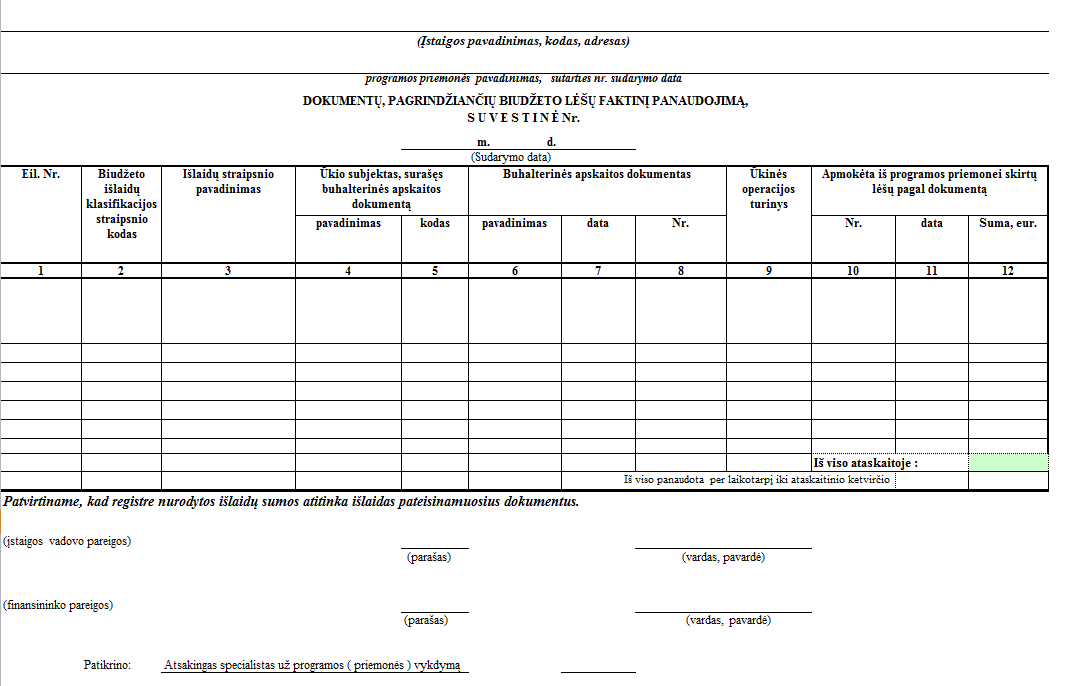 Vaikų ir jaunimo socializacijos (vasaros poilsio) programų rėmimo konkurso tvarkos aprašo 	  5 priedas  PLUNGĖS RAJONO SAVIVALDYBĖS VAIKŲ IR JAUNIMO SOCIALIZACIJOS (VASAROS POILSIO) PROGRAMŲ LĖŠŲ NAUDOJIMO sutartis20____  m. _______________   _____    d.  Nr. _____________PlungėI. SUTARTIES ŠALYS1. Plungės rajono savivaldybės administracija (toliau – Administracija), atstovaujama Administracijos direktoriaus___________, veikiančio pagal Plungės savivaldybės administracijos  nuostatus, ir (įstaigos, organizacijos pavadinimas, kodas) (toliau – Organizacija), atstovaujama (-as) (pareigos                         vardas,     pavardė            )       , veikiančio (-os) pagal   ( dokumento data, rūšis, numeris, pavadinimas)  sudarė šią sutartį.II. SUTARTIES OBJEKTAS	2. Programai  .     (socializacijos (vasaros poilsio) programos pavadinimas )                                              (toliau Programa) įgyvendinti skiriama  ___________  (suma skaičiais )_____________________(suma žodžiais) eurųIII. ŠALIŲ TEISĖS IR PAREIGOS	3. Organizacija, kuriai skirtas finansavimas, įsipareigoja:3.1. Pateikti Administracijos Švietimo ir sporto skyriui Programos sąmatą (forma B-1 forma), Savivaldybės biudžetinės įstaigos pateikti Buhalterinės apskaitos skyriui paraišką dėl lėšų skyrimo.3.2. Programai skirtą finansavimą naudoti pagal sąmatą. 3.3. Nedelsdama raštu informuoti Administraciją apie Organizacijos rekvizitų ir atsakingų už Programos vykdymą asmenų pasikeitimus bei teikti informaciją apie su Programos renginiais susijusius veiklos pakeitimus.3.4. Atsiskaityti Administracijos Buhalterinės apskaitos skyriui už gautų lėšų panaudojimą ir pateikti:3.4.1. iki einamųjų metų rugsėjo 20 dienos - Finansų ministerijos patvirtintas biudžeto išlaidų sąmatos vykdymo ketvirtines ataskaitas (Forma Nr. 2 – metinė, ketvirtinė – patvirtinta LR finansų ministro 2008 m.  gruodžio 31 d. įsakymu Nr. 1K-465 (su pakeitimais), ir išlaidas patvirtinančių dokumentų registrą (4 priedas) bei finansavimo sumų pažymą (tik savivaldybės biudžetinėms įstaigoms);3.4.2. pasibaigus Programai, per 30 dienų, bet ne vėliau kaip iki kalendorinių metų rugsėjo 30 d., Švietimo, kultūros ir sporto skyriui pateikti programos veiklos ataskaitą (Plungės rajono savivaldybės vaikų ir jaunimo socializacijos (vasaros poilsio) programų rėmimo konkurso tvarkos aprašo 2 priedas). 3.5. Nekeičiant šios sutarties ir nepasirašant papildomų susitarimų, sutikti su sutartyje Programai įgyvendinti nustatyto lėšų sumos dydžio koregavimu, atsižvelgiant į Plungės rajono savivaldybės biudžeto vykdymą. Vykdyti kitus šioje sutartyje ar jos prieduose numatytus įsipareigojimus. 3.6. Lėšos gali būti naudojamos tik Plungės rajono vaikų ir jaunimo vasaros poilsio (socializacijos) stovyklų išlaidoms padengti. 3.7. Jei lėšos naudojamos ne pagal paskirtį, Organizacija privalo lėšas grąžinti.3.8. Derinti vaikų sąrašus su Administracija. Vaikų sąrašai privalo būti pateikti ne vėliau kaip 5 dienos iki stovyklos pradžios. 3.9. Į Programą nemokamai priimti bent vieną vaiką (iš socialinės rizikos ar socialiai remtinų šeimų), kurį rekomenduoja Administracija, jei stovyklos nėra orientuotos į vieną veiklos sritį.3.10. Į Programą nemokamai priimti vaikus (iš socialinės rizikos ar socialiai remtinų šeimų), kuriuos rekomenduoja Administracija, jei stovykla yra komercinio pobūdžio. Administracija išperka kelialapius pagal Programai skirtų lėšų sumą.3.11. Užtikrinti, kad Programoje dalyvautų ne mažiau kaip ____________ vaikai (-ų).4. Administracija įsipareigoja skirti Organizacijai  šios sutarties 2 punkte nurodytą sumą nurodytai Programai įgyvendinti pagal patvirtintą sąmatą ir pateiktą paraišką dėl lėšų skyrimo, lėšas pervedant iki ketvirčio pabaigos. Programai skiriamų lėšų sumos dydis gali būti koreguojamas, atsižvelgiant į Plungės rajono savivaldybės biudžeto vykdymą.5. Organizacija turi teisę:5.1. dėl iš anksto nenumatytų priežasčių ar dėl atsiradusių aplinkybių, kurioms esant Programos veikla būtų neįmanoma, atsisakyti vykdyti Programą. Tokiu atveju į Organizacijos sąskaitą pervestos lėšos turi būti grąžintos Administracijai ne vėliau kaip per 5 darbo dienas;5.2. inicijuoti sutarties pakeitimą bei nutraukimą.6. Administracija turi teisę:6.1. nepervesti Organizacijai skirtų lėšų tol, kol Organizacija neatsiskaitys už anksčiau vykdytą Administracijos finansuotą veiklą; 6.2. tikrinti, ar Organizacija laikosi šioje sutartyje nustatytų įsipareigojimų. Administracijos atstovai gali apsilankyti Organizacijos vykdomuose Programos renginiuose ar pristatant Programą visuomenei;6.3. prireikus Administracija gali paprašyti Organizacijos pateikti ir kitą su Programos įgyvendinimu susijusią papildomą informaciją.IV. LĖŠŲ NAUDOJIMO TVARKA7. Programai skirtos lėšos gali būti naudojamos tik išlaidoms, padarytoms einamaisiais metais, bet ne vėliau, kaip iki kalendorinių metų rugsėjo 15 d. 8. Administracijos lėšos gali būti naudojamos tik Administracijos direktoriaus patvirtintoje sąmatoje numatytoms projekto vykdymo išlaidoms.9. Jei iki einamųjų metų rugsėjo 15 d. Organizacija nepanaudos visų jai skirtų lėšų, tai ji nepanaudotas lėšas, ne vėliau kaip iki gruodžio 30 d., privalo grąžinti į Administracijos sąskaitą. V. SANKCIJOS10. Administracija turi teisę sustabdyti lėšų pervedimą Organizacijai, jeigu ji Administracijai laiku nepateikia finansinių ataskaitų apie lėšų panaudojimą.11. Lėšos, panaudotos ne pagal sutartyje nurodytą sąmatą, projekte nenumatytai veiklai, teisės aktų nustatyta tvarka išieškomos į Plungės rajono savivaldybės biudžetą.12. Ši sutartis gali būti nutraukta, o pervestos lėšos, teisės aktų nustatyta tvarka, išieškomos į Savivaldybės biudžetą, jei Organizacija piktybiškai ir sistemingai nustatytu laiku nepateikia Finansų ministerijos patvirtintų biudžeto išlaidų sąmatos vykdymo ataskaitų ir nevykdo kitų šioje sutartyje ar jos papildomuose susitarimuose nustatytų įsipareigojimų.VI. SUTARTIES GALIOJIMAS IR KEITIMAS13. Sutartis įsigalioja nuo jos pasirašymo dienos. 14. Sutartis galioja iki visiško sutarties sąlygų ir Šalių įsipareigojimų įvykdymo.15. Sutartis gali būti keičiama sutarties šalių susitarimu. Ginčai tarp sutarties Šalių sprendžiami Lietuvos Respublikos teisės aktų nustatyta tvarka.       VII. Kitos SĄlygos16. Sutartis sudaryta dviem egzemplioriais, po vieną kiekvienai Šaliai.VIII. ŠALIŲ PARAŠAI IR REKVIZITAIPlungės rajono savivaldybės administracija:	Pavadinimas:Kodas 188714469	Kodas: Adresas: Vytauto g. 12, LT-90123 Plungė	Adresas: Telefono Nr. (8 448) 73 166	Telefono Nr. Fakso Nr. (8 448) 71 608	Sąskaitos Nr. Sąskaitos Nr. LT434010043000070025	Bankas Luminor Bank, AB	Banko kodas Banko kodas 40100	 Administracijos direktorius	Pareigos________________________                                              ___________________________(vardas, pavardė)	    (vardas, pavardė)A. V.	A. V.   ŠVIETIMO IR SPORTO SKYRIUSAIŠKINAMASIS RAŠTAS PRIE SPRENDIMO PROJEKTODĖL PLUNGĖS RAJONO SAVIVALDYBĖS VAIKŲ IR JAUNIMO SOCIALIZACIJOS (VASAROS POILSIO) PROGRAMŲ RĖMIMO KONKURSO TVARKOS APRAŠO PATVIRTINIMO2022 m. balandžio 6 d.Plungė1. Parengto teisės akto projekto tikslai, uždaviniai, problemos esmė. Patvirtinti Plungės rajono savivaldybės vaikų ir jaunimo socializacijos (vasaros poilsio) programų rėmimo konkurso tvarkos aprašą.2. Kaip šiuo metu yra sprendžiami projekte aptarti klausimai. Atsižvelgiant į 2022 m. balandžio 5 d. Vaikų ir jaunimo socializacijos (vasaros poilsio) programų lėšų skirstymo komisijos posėdžio nutarimus, nuspręsta atnaujinti Plungės rajono savivaldybės vaikų ir jaunimo socializacijos (vasaros poilsio) programų rėmimo konkurso tvarkos aprašą. Atsižvelgiant į komisijos narių pasiūlymus atnaujinti vaikų ir jaunimo socializacijos (vasaros poilsio) programų vertinimo kriterijai. Išsamiau aprašyti metodų vertinimo kriterijai. Padidintas stovyklose dalyvaujančių vaikų skaičius, programos veiklos trukmė. Siekiant, jog paraiškų teikėjai ieškotų papildomų finansavimo šaltinių padidinti reikalavimai kitiems finansavimo šaltiniams, tuo pačiu ir vertinimo balų dydis. Siekiant įtraukti kuo daugiau vaikų, iš mažas pajamas turinčių šeimų, socialinės rizikos šeimų ir kt. pakoreguotas vaikų užimtumo kriterijus. Taip pat įtraukti 4 nauji vertinimo kriterijai: stovyklos tipas, vykdomų veiklų laikotarpis, partneriai ir į ką orientuota stovykla. Komisijoje nutarta nusistatyti minimalų surinktų balų skaičių. Paraiška surinkusi mažiau nei 17 balų nebus finansuojama. Atsižvelgiant į surinktą paraiškos balų skaičių numatytas rekomenduojamas finansavimas procentais (3 priedas), o nesant pakankamam lėšų poreikiui, finansuojamos daugiausia balų surinkusios paraiškos. Paraiškos surinkusios vienodą balų skaičių finansuojamos pagal paraiškų pateikimo laiką.  3. Kodėl būtina priimti sprendimą, kokių pozityvių rezultatų laukiama. Kasmet didėjant pateikiamų vaikų ir jaunimo socializacijos (vasaros poilsio) programų paraiškų skaičiui, norima tikslingiau ir tiksliau vertinti paraiškas bei gauti tikslesnę informaciją iš paraiškų teikėjų. 4. Siūlomos teisinio reguliavimo nuostatos. Patvirtinus šį sprendimą, bus reglamentuota Plungės rajono savivaldybės vaikų ir jaunimo socializacijos (vasaros poilsio) programų rėmimo konkurso tvarka.5. Pateikti skaičiavimus, išlaidų sąmatas, nurodyti finansavimo šaltinius. Lėšų nereikės.6. Nurodyti, kokius galiojančius aktus reikėtų pakeisti pripažinti netekusiais galios, priėmus sprendimą pagal teikiamą projektą. Pripažinti netekusiu galios Plungės rajono savivaldybės tarybos 2020 m. balandžio 23 d. sprendimą Nr. T1-47 „Dėl Plungės rajono savivaldybės vaikų ir jaunimo socializacijos (vasaros poilsio) programų konkurso tvarkos aprašo patvirtinimo“ ir jį keitusį sprendimą.7. Kokios korupcijos pasireiškimo tikimybės, priėmus šį sprendimą, korupcijos vertinimas. Korupcijos pasireiškimo tikimybės nėra. Vertinimas neatliekamas.8. Nurodyti, kieno iniciatyva sprendimo projektas yra parengtas. Švietimo ir sporto skyriaus.9. Nurodyti, kuri sprendimo projekto ar pridedamos medžiagos dalis (remiantis teisės aktais) yra neskelbtina. Nėra.10. Kam (institucijoms, skyriams, organizacijoms ir t. t.) patvirtintas sprendimas turi būti išsiųstas. Švietimo ir sporto skyriui bei skelbiamas Teisės aktų registre.11. Kita svarbi informacija. Nėra.12. Numatomo teisinio reguliavimo poveikio vertinimas. (Pagrįsti, kokios galimos teigiamos, neigiamos pasekmės, priėmus projektą, kokių priemonių reikėtų imtis, kad neigiamų pasekmių būtų išvengta).* Rengėja Švietimo ir sporto skyriaus vyr. specialistė                                            	Julija Čiuželienė1. Programos pavadinimas:    2. Informacija apie programos teikėjąInstitucijos pavadinimasInstitucijos pavadinimasKodas  Kodas  Adresas  Adresas  Telefonas Telefonas Elektroninis paštas    Elektroninis paštas    Organizacijos banko rekvizitai (banko pavadinimas, kodas, sąskaitos numeris)   Organizacijos banko rekvizitai (banko pavadinimas, kodas, sąskaitos numeris)   3. Informacija apie programos vadovą:Vardas ir pavardė   Vardas ir pavardė   Pareigos organizacijoje   Pareigos organizacijoje   Adresas   Adresas   TelefonasTelefonasElektroninis paštas    Elektroninis paštas    4. Organizuojamos stovyklos tipas (pabraukti):stacionari, iš dalies stacionari, dieninė5. Stovyklos veiklos kryptis (pabraukti):meninė, sportinė, turistinė, kraštotyrinė, gamtotyrinė, mokslinė, kalbų, konfesinė, karinė, bendro pobūdžio,  kt. (įrašykite)6. Programos vykdymo laikas (data nuo – iki):Jei yra kelios pamainos nurodyti kiekvienos laiką ( nuo- iki):7. Programos vykdymo tiksli vieta ( įstaiga, adresas)8. Programos pristatymas:- trumpas programos pristatymas- tikslas, uždaviniai- aktualumas, naujumas, naudingumas- metodai,- siekiami rezultatai, sėkmės kriterijai - veiklų sklaida, viešinimas8. Programos pristatymas:- trumpas programos pristatymas- tikslas, uždaviniai- aktualumas, naujumas, naudingumas- metodai,- siekiami rezultatai, sėkmės kriterijai - veiklų sklaida, viešinimas8. Programos pristatymas:- trumpas programos pristatymas- tikslas, uždaviniai- aktualumas, naujumas, naudingumas- metodai,- siekiami rezultatai, sėkmės kriterijai - veiklų sklaida, viešinimas8. Programos pristatymas:- trumpas programos pristatymas- tikslas, uždaviniai- aktualumas, naujumas, naudingumas- metodai,- siekiami rezultatai, sėkmės kriterijai - veiklų sklaida, viešinimasVykdomos priemonės, renginiaiVykdymo laikasAtsakingas vykdytojasVieta9. Programos dalyviai: 9. Programos dalyviai: bendras vaikų skaičius:iš jų, socialinės rizikos ir vaikų globos namų vaikai: Pamainų skaičius:Vienoje pamainoje vaikų skaičius:Darbuotojai: Darbuotojai: bendras skaičius:iš jų, mokytojai: sveikatos priežiūros specialistai:savanoriai: 11. Kiti finansavimo šaltiniai (nurodyti organizacijos pavadinimą, lėšas)  12. Programos išlaidos12. Programos išlaidos12. Programos išlaidos12. Programos išlaidos12. Programos išlaidosEil.Nr.Išlaidų  pavadinimasLėšos, prašomos iš Savivaldybės biudžeto Nemokamo maitinimo lėšos  Kiti finansavimo šaltiniaiPrekės (kokios, kiek, kokiam tikslui)Paslaugos (kokios, kiek, kokiam tikslui)Kitos išlaidos (pavadinimas, kiekis, tikslas)                                                       IŠ VISO                                                       IŠ VISOVienos dienos bendra lėšų suma vienam vaikui (eurais)13. Prie paraiškos pridedamaProgramos teikėjo registravimo Juridinių asmenų registre pažymėjimo kopijaProgramos teikėjo įstatų (nuostatų) kopija*Programos vadovo gyvenimo aprašymas (CV)Higienos pasas (stacionarioms vaikų vasaros poilsio stovykloms)RekomendacijosProgramos teikėjo registravimo Juridinių asmenų registre pažymėjimo kopijaProgramos teikėjo įstatų (nuostatų) kopija*Programos vadovo gyvenimo aprašymas (CV)Higienos pasas (stacionarioms vaikų vasaros poilsio stovykloms)Rekomendacijos1. Programos pavadinimas:    2. Informacija apie programos teikėją:Institucijos pavadinimasInstitucijos pavadinimasKodas  Kodas  Adresas  Adresas  Telefonas Telefonas Elektroninis paštas    Elektroninis paštas    Organizacijos banko rekvizitai (banko pavadinimas, kodas, sąskaitos numeris)   Organizacijos banko rekvizitai (banko pavadinimas, kodas, sąskaitos numeris)   3. Informacija apie programos vadovą:Vardas ir pavardė   Vardas ir pavardė   Pareigos organizacijoje   Pareigos organizacijoje   Adresas   Adresas   TelefonasTelefonasElektroninis paštas    Elektroninis paštas    4. Organizuojamos stovyklos tipas (pažymėti X)4. Organizuojamos stovyklos tipas (pažymėti X)4. Organizuojamos stovyklos tipas (pažymėti X)StacionariIš dalies stacionariDieninė5. Stovyklos veiklos kryptis (pažymėti X):5. Stovyklos veiklos kryptis (pažymėti X):5. Stovyklos veiklos kryptis (pažymėti X):5. Stovyklos veiklos kryptis (pažymėti X):5. Stovyklos veiklos kryptis (pažymėti X):bendro pobūdžiogamtotyrinėkraštotyrinėkonfesinėsportinėmokslinėkarinėkalbų mokymoturistinėmeninė\kūrybinėpilietiškumoistorinėKita ( įrašykite)Kita ( įrašykite)Kita ( įrašykite)Kita ( įrašykite)6. Programos vykdymo laikas (data nuo – iki) :7. Programoje dalyvavusių bendras vaikų skaičius: iš jų, socialinės rizikos ir vaikų globos namų vaikai:                            Darbuotojų bendras skaičius:iš jų, mokytojai: savanoriai:sveikatos priežiūros specialistai:8. Gauta viso lėšų programai vykdyti (Eur):Savivaldybės biudžeto lėšos:Nemokamo maitinimo lėšos:Tėvų lėšos:Labdaros, paramos lėšos:Kitos lėšos ( įvardinti): Nepanaudotos lėšos: Nepanaudotos lėšos: 9. Programos rezultatai: (ar pasiekti programos tikslai, kaip vertinamas programos veiksmingumas, kokia įvykdyta sklaida) 10. Nelaimingi atsitikimai, traumos, vaikų susirgimai: (nurodyti skaičių, pobūdį, veiksmus po įvykio)  11. Siūlymai pageidavimai:12. Ataskaitą rengusio asmens vardas, pavardė, darbovietė, pareigos, telefonas, el. paštasEil. Nr.Programos idėjos ir turinio vertinimasVertinimo kriterijų aprašymasBalaiAtitikimas (0–2 balai)Ar paraiška užpildyta, pagal nustatytus reikalavimus?Visiškai atitinka - 2Pakankamai atitinka – 1Neatitinka - 0Prioritetai(0–2 balai)Ar programa parengta atsižvelgiant į Tvarkos apraše ir konkurso skelbime numatytus metinius prioritetus?Į prioritetus atsižvelgta ir jie atsispindi programos veiklose – 2Į prioritetus iš dalies atsižvelgta, tačiau jie menkai atsispindi programos veiklose – 1Neatsižvelgta – 03.Metodai (0–3 balai)Ar taikomi metodai ir veiklos yra įvairiapusės ir skirtos įvairių (bendrųjų ir ne tik) kompetencijų ugdymui?Taikomi metodai ir veiklos yra įvairiapusės ir skirtos įvairių kompetencijų ugdymui – 3 Taikomi metodai ir veiklos yra iš dalies įvairiapusės, labiau orientuotos tik į kelių kompetencijų ugdymą – 2Taikomi metodai ir veiklos yra labiau orientuotos į specifinių kompetencijų  ugdymą – 1Paraiškoje metodai ir veiklos nėra detaliai aprašomos arba jos orientuotos tik į vienos kompetencijos ugdymą – 0 4.Programos veiklos(0–2 balai)Programos veiklų aprašymas ir detalumas.Veiklų aprašymas yra labai aiškus ir detalus – 2 Veiklos aprašytos iš dalies, tačiau trūksta aiškumo – 1 Veiklos visiškai nedetalizuotos arba trūksta aiškaus programos veiklų plano – 0 5.Veiklos planavimas (0-2 balai)Ar planuojamos veiklos realios, ir nuoseklios, atitinka laukiamą rezultatą?Planavimas geras, nuoseklus - 2Planavimas pakankamai nuoseklus – 1Planavimas nekonkretus, planuojama silpnai - 0 6.Dalyvaujančių vaikų skaičius(0 – 4 balai)Kiek vaikų dalyvauja programoje?51 ir daugiau dalyvių – 4 Nuo 41 iki 50 dalyvių – 3 Nuo 31 iki 40 dalyvių – 2 Nuo 21 iki 30 dalyvių – 1 Iki 20 dalyvių – 0 balų7.Trukmė(0-2 balai)Kokia programos veiklos trukmė?Numatomos veiklos daugiau nei 11 dienų – 2 Numatomos veiklos nuo 6 iki 10 dienų – 1 Numatomos veiklos iki 5 dienų – 0 8.Finansavimo šaltiniai (0-3 balai)Finansavimo šaltiniai (išskyrus nemokamam maitinimui skiriamos lėšos)Yra numatyti kiti finansavimo šaltiniai, jie sudaro daugiau nei 61 proc. prašomos lėšų sumos – 3 Yra numatyti kiti finansavimo šaltiniai, jie sudaro daugiau nei 31 proc. bet mažiau nei 60 proc. prašomos lėšų sumos – 2 Yra numatyti kiti finansavimo šaltiniai, jie sudaro iki 30 proc. prašomos lėšų sumos – 1 Papildomi finansavimo šaltiniai nenumatomi – 0 9.Vaikų užimtumas(0 – 3 balas)Kokias grupes vaikų numato užimti programa?Užimamos įvairios vaikų grupės (iš mažas pajamas turinčių šeimų, iš socialinės rizikos šeimų ir kt.), sudaro daugiau nei 51 proc. programos dalyvių – 3  Užimamos kai kurios vaikų grupės (iš mažas pajamas turinčių šeimų ir kt., tačiau neužimami vaikai iš socialinės rizikos šeimų) sudaro nuo 31 iki 50 proc. programos dalyvių – 2  Užimamos kai kurios vaikų grupės (iš mažas pajamas turinčių šeimų ir kt., tačiau neužimami vaikai iš socialinės rizikos šeimų) sudaro iki 30 proc. programos dalyvių – 1 Programa nenumato užimti vaikų iš mažas pajamas turinčių ir iš socialinės rizikos šeimų – 010.Lėšų panaudojimo veiksmingumas (0-2 balai)Ar prašomos lėšos pagrįstos ir gerai argumentuotos?Prašomos lėšos pagrįstos, naudojamos efektyviai – 2   Lėšos iš dalinies pagrįstos, naudojamos nepakankamai efektyviai – 1  Pagrįstumas silpnas, lėšos naudojamos neefektyviai – 011.Stovyklos tipas(0 – 3 balai)Stovyklos tipas:Stacionari – 3 balaiIš dalies stacionari – 2 balaiDieninė – 1 balasIš paraiškos neįmanoma identifikuoti – 0 balų12.Stovykla orientuota(0 – 4 balai)Stovykla orientuota į:Įvairaus amžiaus, gebėjimų vaikų grupes (stovyklos metu ugdomi įgūdžiai ir kompetencijos, nepriklausomai nuo turimų vaikų specifinių žinių ir gebėjimų) ir nėra orientuota tik į vienos įstaigos (organizacijos, klubo ir pan.) veiklas lankančius vaikus  – 4 Tik į įvairaus gebėjimų vaikų grupes (stovyklos metu ugdomi įgūdžiai ir kompetencijos, nepriklausomai nuo turimų vaikų specifinių žinių ir gebėjimų) – 3 Tik į įvairaus amžiaus grupes, bet turintiems specifinių įgūdžių ar gebėjimų – 2 Stovykla skirta tik konkrečios įstaigos (organizacijos, klubo ir pan.) vaikams – 1 Iš pateiktos paraiškos nėra galimybės nėra galimybės nustatyti kokioms amžiaus, gebėjimų grupėms yra skirta stovykla – 0 13.Vykdomų veiklų laikotarpis(0 – 1 balas)Programos veiklų vykdymo laikotarpis:Programos veiklos vykdomos liepos arba rugpjūčio mėnesiais – 2 Programos veiklos vykdomos birželio pabaigoje – liepos mėnesio pradžioje – 1 Programos veiklos vykdomos tik birželio mėnesį – 014.Partneriai(0 – 1 balas)Į programos veiklas įtraukti partneriai iš kitų įstaigų:Programos paraiškoje nurodyti partneriai, su kuriais bus vykdomos bendros veiklos – 1 Programos veikloje partneriai nenumatyti – 0 Galima surinkti balų suma yra 34Bendra surinktų balų sumaVISŲ VERTINTOJŲ BENDRA BALŲ SUMA :SritysNumatomo teisinio reguliavimo poveikio vertinimo rezultataiNumatomo teisinio reguliavimo poveikio vertinimo rezultataiSritysTeigiamas poveikisNeigiamas poveikisEkonomikaiNenumatomasFinansamsNenumatomasSocialinei aplinkaiNenumatomasViešajam administravimuiNenumatomasTeisinei sistemaiNenumatomasKriminogeninei situacijaiKorupcijai įtakos neturėsNenumatomasAplinkaiNenumatomasAdministracinei naštaiNenumatomasRegiono plėtraiNenumatomasKitoms sritims, asmenims ar jų grupėmsNenumatomas